Letter Symbols Activity #3:In this activity, participants use the key to decode the famous quote. For example, in one of them a heart is a code for “T”. After, figuring out all of the letters the participant will be able to read the quote.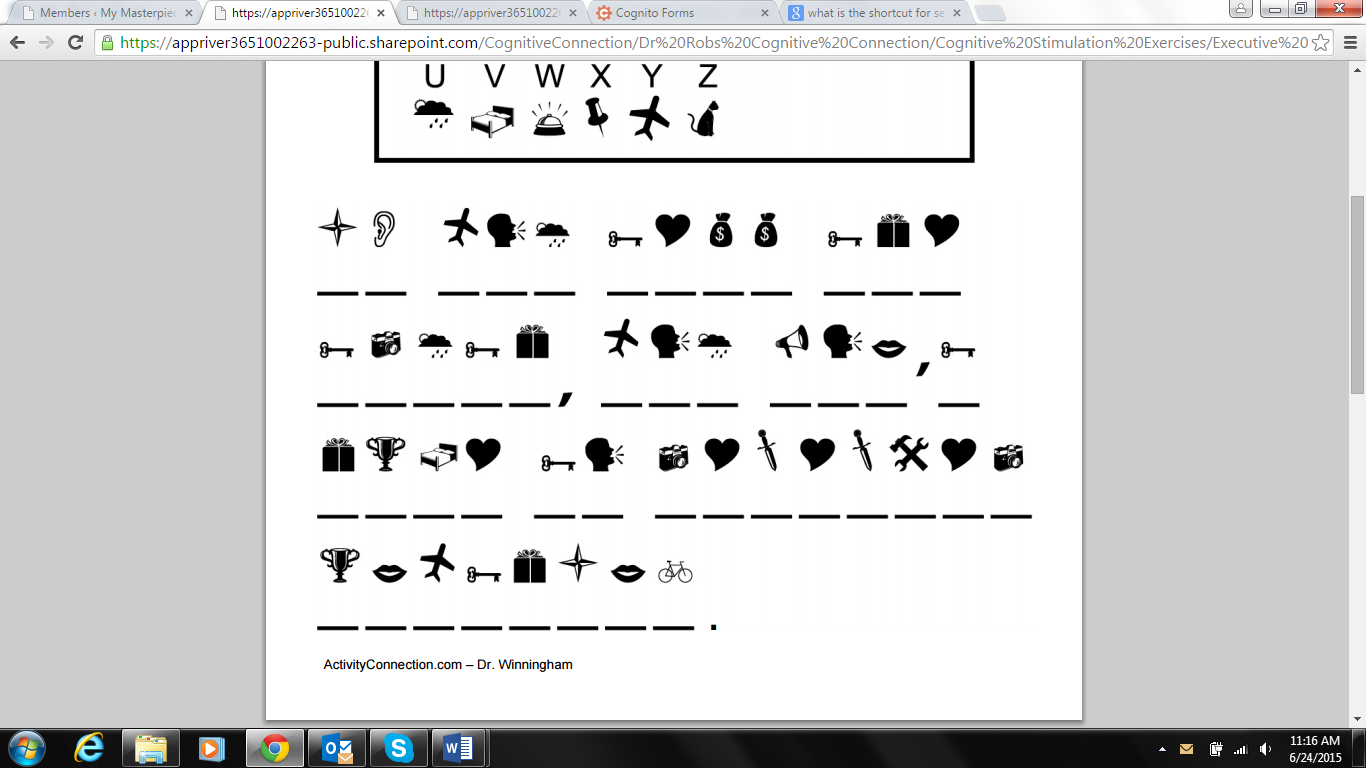 -Mark TwainKEY: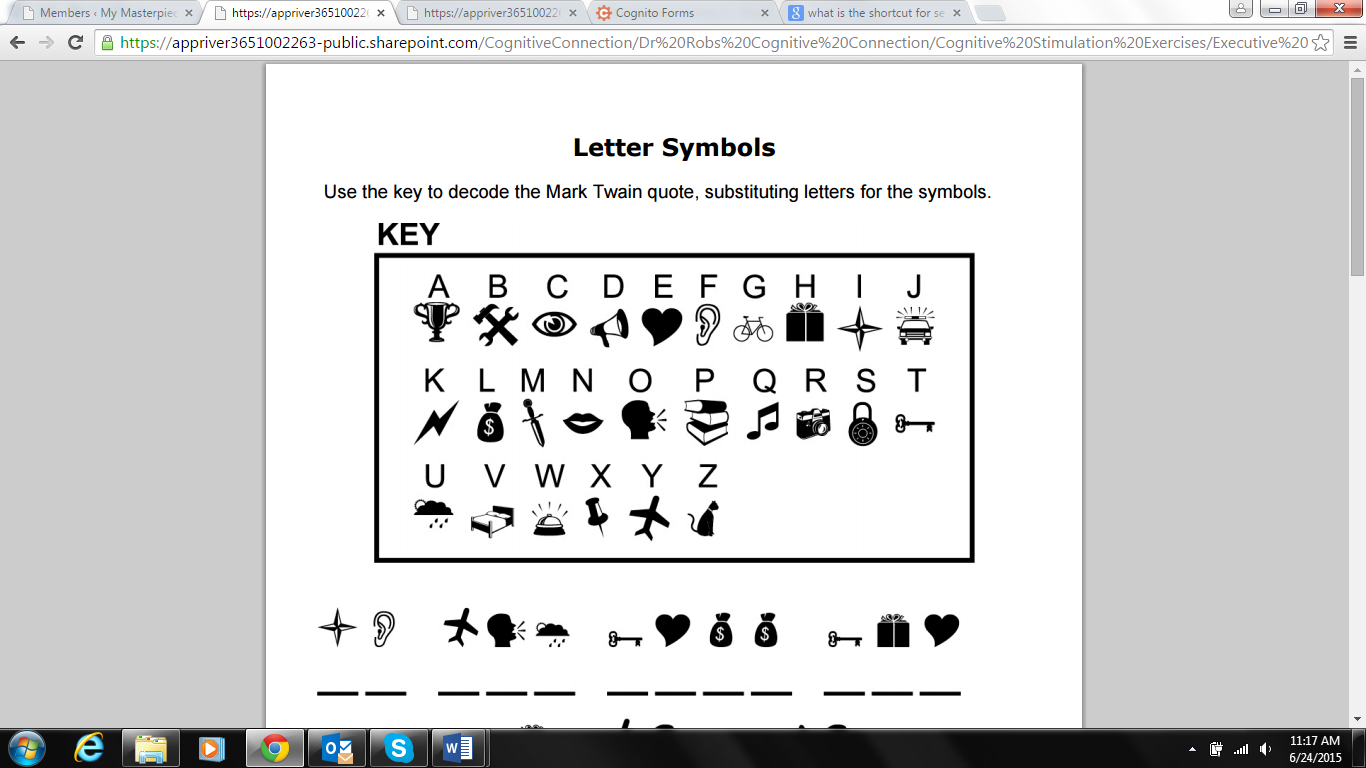 Letter Symbols Activity #3: SOLUTION“If you tell the truth, you don’t have to remember anything.”								-Mark Twain